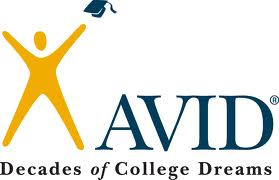 Topic ObjectiveTopic ObjectiveNameClass PeriodDateEssential Question:  Essential Question:  Essential Question:  Essential Question:  QuestionsQuestionsNotesNotesSummary:  Summary:  Summary:  Summary:  QuestionsQuestionsNotesNotesSummary:Summary:Summary:Summary: